Irie Révoltés  « Soleil»Fiche élève A2http://www.youtube.com/watch?v=LMry29J_f0oÉcoute la chanson. Entoure les bonnes réponses.a- La chanson est :
- rythmée	- lente		- triste		- joyeuseb- Les instruments sont :
- une guitare	-un piano	- une flûte	- une batterie		-un violonc- Il y a :
- un chanteur		-une chanteuse		- plusieurs chanteursÉtude de la chansonA) Couplet 1a) Complète le couplet avec l’aide des dessins : b) Complète les phrases : S’il ne fait pas beau, le chanteur …………………………………………………………………………………………………………………..
S’il fait beau, le chanteur ………………………………………………………………………………………………………………………………c) Le matin, que fait le chanteur ? ………………………………………………………………………………………………………………….d) Et toi, quand tu te lèves le matin, qu’est-ce que tu fais ? …………………………………………………………………………………….B) Couplet 2Si tu n' viens pas, moi j' reste au lit.
Je ne sais pas comment elle serait la vie 
sans ton existence, sans que tu brilles.
Ton apparence renforce mon esprit.
Tu donnes de la force à toutes les plantes, aux animaux.
T'es mon besoin, avec l'air et l'eau.
Il semble que tu m'enlèves tous mes blèmes-pro.
C'est pour cela : jette-toi et lance-toi sur ma peau !
Même si t'as pas d'oseille, le soleil te réveille.
Tout le temps en action, jamais il sommeille.
Au village et en ville, jamais il n'est tranquille
tout le monde veut qu'il vienne a) Complète le texte avec les mots suivants : animaux, soleil, problèmes, plantes.Tout le monde a besoin du …………………………… Il est nécessaire pour les hommes, les ………………… et les ……………………………………………. Il nous aide à oublier nos …………………..b) Est-ce que tu aimes le soleil ? Pourquoi ? 
………………………………………………………………………………………………………………………………………………………………………………………………………………………………………………………………………………………………………………………………………………C) Paroles de la chanson « Soleil » d’Irie Révoltésa) Souligne en vert les mots liés au soleil
b) Souligne en bleu les mots liés à la fête
c) Entoure en rouge les mots liés au matinCrée un clip-vidéo pour illustrer la chansonPar groupes de 4 ou 5, inventez un clip qui illustre la chanson.ThèmesLa musique
L’été
Le soleilIdées d’exploitations pédagogiquesObjectifs communicatifsComprendre une chanson
Illustrer les paroles d’une chanson


 Kommunikative færdighederIdées d’exploitations pédagogiquesObjectifs linguistiques  Sprog og sprogbrugIdées d’exploitations pédagogiquesObjectifs culturels Découvrir une chanson franco-allemande Kultur- og samfundsforholdStratégie métacognitive SprogtilegnelseTemps à y consacrer2 x 45 minutesJe me lève le matin de très bonne heure - mon m'a réveillé
Qu'est-ce que je vais faire? La première chose,  je vais regarder
à la  , s'il y a du beau temps ou s'il est pourri.
S'il n'y a pas de soleil, moi, je reste au 
mais si je vois ses rayons, si je vois qu'il brille, 
je prends mon maillot, et ça y'est j' suis parti.
Je vais voir mes potes, je vais voir mes amis.
On va faire la teuf, toute la  ..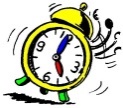 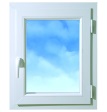 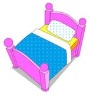 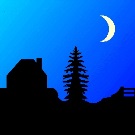 ………………………………………………….Je me lève le matin de très bonne heure - mon m'a réveillé
Qu'est-ce que je vais faire? La première chose,  je vais regarder
à la  , s'il y a du beau temps ou s'il est pourri.
S'il n'y a pas de soleil, moi, je reste au 
mais si je vois ses rayons, si je vois qu'il brille, 
je prends mon maillot, et ça y'est j' suis parti.
Je vais voir mes potes, je vais voir mes amis.
On va faire la teuf, toute la  ..………………………………………………….Je me lève le matin de très bonne heure - mon m'a réveillé
Qu'est-ce que je vais faire? La première chose,  je vais regarder
à la  , s'il y a du beau temps ou s'il est pourri.
S'il n'y a pas de soleil, moi, je reste au 
mais si je vois ses rayons, si je vois qu'il brille, 
je prends mon maillot, et ça y'est j' suis parti.
Je vais voir mes potes, je vais voir mes amis.
On va faire la teuf, toute la  ..………………………………………………….Je me lève le matin de très bonne heure - mon m'a réveillé
Qu'est-ce que je vais faire? La première chose,  je vais regarder
à la  , s'il y a du beau temps ou s'il est pourri.
S'il n'y a pas de soleil, moi, je reste au 
mais si je vois ses rayons, si je vois qu'il brille, 
je prends mon maillot, et ça y'est j' suis parti.
Je vais voir mes potes, je vais voir mes amis.
On va faire la teuf, toute la  ..………………………………………………….